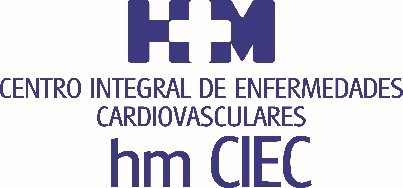 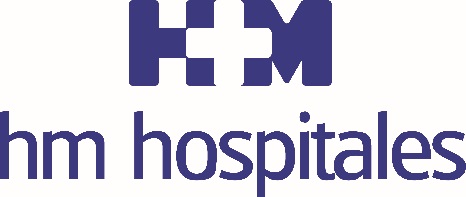 Realizó más de 1.000 procedimientos en 2015HM CIEC, CENTRO PRIVADO LÍDER EN CARDIOPATÍA ESTRUCTURAL A NIVEL NACIONALSe han implantado con éxito más de 50 válvulas aórticas por vía transfemoral, se han llevado a cabo más de 30 procedimientos de cierre percutáneo de orejuelaHM CIEC dispone de tecnologías de última generación con utilización preferente de stents farmacoactivos, que permiten suspender con seguridad el tratamiento antiagregante de forma precozMadrid, 21 de julio de 2016. Con más de 50 válvulas aórticas implantadas con éxito por vía transfemoral, más de 30 procedimientos de cierre percutáneo de orejuela, un gran número de cierres percutáneos de defectos septales de aurícula y ventrículo y dehiscencias paravalvulares post-quirúrgicas, el Centro Integral de Enfermedades Cardiovasculares HM CIEC es el centro privado líder en cardiopatía estructural a nivel nacional, en número de procedimientos como en resultados. Constituye, además, un centro pionero en la utilización de dispositivos de última generación, así como en el diseño de nuevas técnicas para resolver casos de mayor dificultad, consiguiendo éxito clínico incluso en pacientes desestimados para tratamiento percutáneo en otros centros de referencia. En cuanto a número de intervenciones totales, se sitúa a la cabeza de los centros privados con más de 1.000 procedimientos realizados durante el pasado año, de ellos, 70% terapéuticos, con muy buenos resultados. HM CIEC dispone de tecnologías de última generación con utilización preferente de stents farmacoactivos, que permiten suspender con seguridad el tratamiento antiagregante de forma precoz (Stents Resolute Onyx, Medtronic), lo que reduce el riesgo de hemorragias en los pacientes tratados con riesgo de sangrado y/o previsión de cirugía extra cardiaca inminente; y de stents bioabsorbibles (Stents Absorb, Abbott Vascular), que empiezan a  reabsorberse en los meses siguientes a su colocación, permitiendo una reconstrucción completa de vasos con enfermedad difusa.  “Gracias a las mejoría de los dispositivos y al desarrollo de las nuevas técnicas de intervencionismo, cada vez es más amplio el espectro de pacientes que pueden beneficiarse del tratamiento percutáneo de su cardiopatía con garantía de la mayor seguridad y eficacia”, indican el Dr. Eulogio García, jefe de la Unidad de Hemodinámica e Intervencionismo de HM CIEC y los Dres. Leire Unzué y Rodrigo Teijeiro, especialistas en Hemodinámica de este centro.HM HospitalesHM Hospitales es el grupo hospitalario privado de referencia a nivel nacional que basa su oferta en la excelencia asistencial sumada a la investigación, la docencia, la constante innovación tecnológica y la publicación de resultados.Dirigido por médicos y con capital 100% español, cuenta en la actualidad con más de 4.000 profesionales que concentran sus esfuerzos en ofrecer una medicina de calidad e innovadora centrada en el cuidado de la salud y el bienestar de sus pacientes y familiares. HM Hospitales está formado por 28 centros asistenciales: 9 hospitales, 3 centros integrales de alta especialización en Oncología, Cardiología y Neurociencias, además de 16 policlínicos. Todos ellos trabajan de manera coordinada para ofrecer una gestión integral de las necesidades y requerimientos de sus pacientes.Más información: www.hmhospitales.comPara más información:DPTO. DE COMUNICACIÓN DE HM HOSPITALESMaría RomeroTel.: 914 444 244 Ext. 167 / Móvil: 667 184 600E-mail: mromero@hmhospitales.com